РЕПУБЛИКА СРБИЈА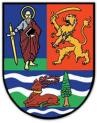 АУТОНОМНА ПОКРАЈИНА ВОЈВОДИНА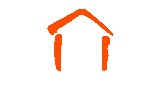 ФОНД ЗА ПРУЖАЊЕ ПОМОЋИ ИЗБЕГЛИМ, ПРОГНАНИМИ РАСЕЉЕНИМ ЛИЦИМАНа основу члана 3. став 6. и члана 19. Одлуке о оснивању Фонда за пружање помоћи избеглим, прогнаним и расељеним лицима (''Службени лист Аутономне Покрајине Војводине'', број 19/06), и члана 19. Статута Фонда за пружање помоћи избеглим, прогнаним и расељеним лицима од 1. фебруара 2007. године и Правилника о условима за пружање  помоћи  у  виду  бесплатног  аутобуског  превоза,  "Иди-види  посете"  лицима  избеглим  и  прогнаним  из Републике Хрватске, а који имају пребивалиште на територији Аутономне Покрајине Војводине, Фонд за пружање помоћи избеглим, прогнаним и расељеним лицима расписујеЈАВНИ ПОЗИВЗА ПРУЖАЊЕ ПОМОЋИ У ВИДУ БЕСПЛАТНОГ АУТОБУСКОГ ПРЕВОЗА, "ИДИ - ВИДИ ПОСЕТЕ" ЛИЦИМАИЗБЕГЛИМ И ПРОГНАНИМ ИЗ РЕПУБЛИКЕ ХРВАТСКЕ, А КОЈA ИМАЈУ ПРЕБИВАЛИШТЕ  НА ТЕРИТОРИЈИ АУТОНОМНЕ ПОКРАЈИНЕ ВОЈВОДИНЕIРасписује се јавни позив за превоз лица која су избегла и прогнана   са територије Републике Хрватске, са пребивалиштем на територији Аутономне Покрајине Војводине, која су имала статус избеглог и прогнаног лица на подручју АП Војводине у периоду до дана ступања на снагу Одлуке о оснивању Фонда за пружање помоћи избеглим, прогнаним и расељеним лицима, 21. децембра 2006. године, без обзира на то да ли су тај статус у међувремену задржала или изгубила због прихватања држављанства Републике Србије.IIЦиљ расписивања јавног позива је реализовање услуга бесплатног превоза лица избеглих и прогнаних са територије Републике Хрватске ради прибављања основне документације, подношења захтева за обнову и реализације других права у земљи порекла.У овој години биће финансирани поласци на релацији: Нови Сад – Рума – Батровци – Поповача – Петриња –Глина – Војнић – Слуњ – Кореница – Удбина – Грачац –Книн-  Обровац –Бенковац и повратак на истој релацији.Бесплатни аутобуски превоз реализоваће се у трајању од укупно четири дана, што укључује дане поласка и повратка.IIIФонд за пружање помоћи избеглим, прогнаним и расељеним лицима ће разматрати само пријаве које су у складу са Јавним позивом и Статутом Фонда за пружање помоћи избеглим, прогнаним и расељеним лицима.IVПраво на превоз има један члан породице и то једанпут у току календарске године, а изузетно два члана  у оправданим случајевима, о чему одлучује Комисија, коју именује  Управни одбор Фонда.VПодносиоци пријаве на јавни позив уз пријаву подносе следећу документацију:1. Неки од доказа да је лице из члана 1. избегло или прогнано са територије Републике Хрватске.2. Обједињену писмену изјаву о добровољном и на сопствену одговорност одласку у „Иди - види посету“ места у Републици Хрватској, да ће о сопственом трошку боравити на територији Републике Хрватске, као и да нема довољно материјалних средстава да самостално сноси трошкове пута.3. Фотокопију пасоша и личне карте.VIПријава на јавни позив подноси се на обрасцу који се може подићи у просторијама Фонда за пружање помоћи избеглим, прогнаним и расељеним лицима, Нови Сад, Булевар Михајла Пупина број 25, а могуће их је добити и поштом. Непотпуне пријаве на јавни позив неће бити разматране.VIIЈавни позив остаје отворен до утрошка обезбеђених средстава, а најкасније до 31. децембра 2017. године.За први полазак у 2017. години пријаве се примају до 25. маја 2017. године. Сваког наредног месеца пријаве се примају најкасније 4 дана пре планираног поласка.Додатне информације у вези са јавним позивом могу се добити сваког радног дана у Фонду за пружање помоћи избеглим, прогнаним и расељеним лицима, Нови Сад, Булевар Михајла Пупина број 25 или на телефон021/475 42 95.